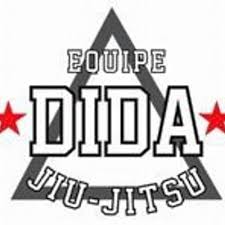 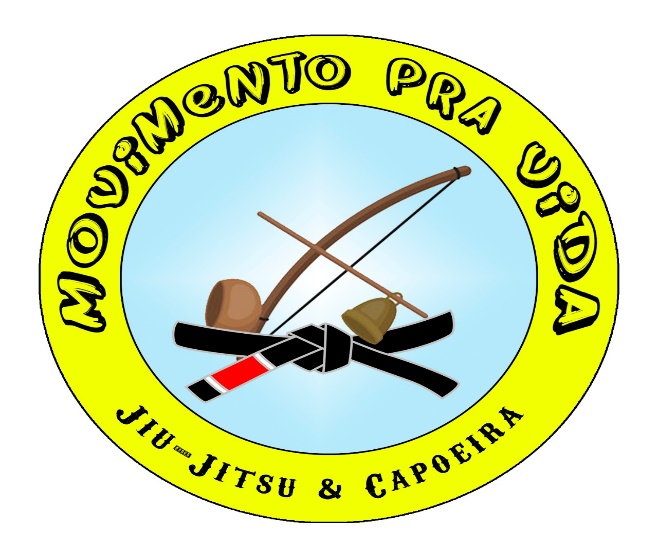 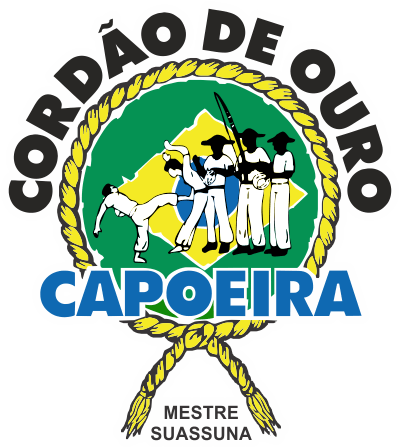 APRESENTAÇÃO HISTÓRICACAPOEIRA – BREVE RESUMOCriada pelos negros africanos escravizados no Brasil por volta do século XVII, a Capoeira foi reconhecida pela IPHAN em 2008 como patrimônio cultural brasileiro, e, apenas nos anos de 2010 foi oficializada como esporte pelo Estatuto da Igualdade Racial.Tombada pela UNESCO nos anos de 2014 como Patrimônio da Humanidade, e reconhecida pelo Conselho Nacional do Esporte em 2016, a nossa arte é atualmente ensinada em todo o território nacional, bem como em diversos países, em academias, escolas e projetos sociais.JIU-JITSU – BREVE RESUMOO Jiu-Jitsu brasileiro, conhecido no exterior como Brazilian Jiu-Jitsu ou BJJ, é uma arte marcial de raiz japonesa que se possui como base essencialmente de golpes de alavancas, torções e pressões para levar um oponente ao chão e dominá-lo.Podendo ser grafado como Jujitsu ou Jujutsu, essa arte é conhecida como “arte suave”, em razão de seu significado na cultura japonesa, visto que, literalmente, jū em japonês significa “suavidade”, “brandura”, e jutsu, “arte”, “técnica”.O PROJETO MOVIMENTO PARA A VIDAIdealizado pelos professores de artes-marciais Pablo e Aline em uma confraternização de Dia das Crianças que ocorria na comunidade Cantagalo em Pirituba, Zona Oeste de São Paulo, o projeto desenvolve a pratica de Jiu-Jitsu e Capoeira, a fim de contribuir para o desenvolvimento de uma nova perspectiva de vida de toda a comunidade.Iniciado as atividade em 24 de outubro de 2017, com um total atual de 70 alunos, distribuídos entre crianças a partir dos 4 anos de idade, jovens e adultos, o Projeto Social Movimento para a Vida busca contribuir com a autoestima, integração social e saúde dos praticantes, bem como com a diminuição aos riscos sociais.Quando se trabalha com um grupo em situação de risco social, a Capoeira e o Jiu-Jitsu reduzem o tempo ocioso e propicia a pratica de uma atividade física rica em forma e conteúdo. OBJETIVO PRINCIPALO objetivo principal do projeto é oferecer um outro caminho as crianças, jovens e adultos, a fim de contrariar “as estatísticas”, e aliar o estudo à prática de esportes.Para tanto, há um requerimento aos praticantes em fase escolar da comprovação de notas, frequência as aulas e bom comportamento.RECURSOS DO PROJETOEmbora o Projeto tenha impacto importante na comunidade, visto o crescente número de participantes, não há financiamento de instituições, sustentando-se através do trabalho árduo dos professores e idealizadores, bem como de doações de terceiros, que englobam tantos materiais de primeira necessidade (água, copos descartáveis), como também materiais para a pratica das artes estudadas (uniformes para a Capoeira, instrumentos e kimonos para o Jiu-Jitsu).OBJETIVOS ESPECÍFICOSMelhora a força muscular;Atua na redução de peso combatendo obesidade;Redução do estresse da vida diária, principalmente de quem vive sob pressão dos problemas das grandes cidades;Ganho de auto controle sobre situações de estresse;Adoção de valores e princípios relacionados aos outros indivíduos;Maior interação familiar;Abandono às práticas ilícitas; eIncentivo ao enriquecimento cultural e aos estudos.LOCALIZAÇÃO E GRADE HORARIAO Projeto Social Movimento para a Vida tem como sede a Rua Salvo Veloso, 287-B, Pirituba; e oferece treinos de segunda à sábado.TRAJETÓRIA PROFISSIONAL DOS IDEALIZADORES E PROFESSORES DO PROJETO Pablo Henrique Araújo CarvalhoData de nascimento: 02/09/1991.Endereço: Rua portuária, 231 - Pirituba, São Paulo/SP.Contato: (11) 99172-4641 – celular.               (11) 3971-8594 – residencial.	    pablo_sp09@hotmail.com – e-mail.FORMAÇÃO PROFISSIONALEnsino Superior – Universidade AnhangueraEngenharia Mecânica.Concluído – ano 2016.Curso profissionalizante em Mecânica IndustrialSenai – Dom Bosco.Concluído – ano 2008.Equipe Dida Jiu-JitsuGraduação: Faixa Marrom.Aline ZabottoData de nascimento: 18/05/1994.Endereço: Rua Charles Mion, 18 – Pirituba, São Paulo/SP.Contato: (11) 95136-3251 – celular.	    (11) 3941-3041 - residencial.               (11) 98011-6317 - recado.       aline_silvazabotto@hotmail.com – e-mail.FORMAÇÃO PROFISSIONALEnsino Superior - UNIP Licenciatura em Educação Física.Concluído – ano 2015.Grupo de Capoeira Cordão de OuroGraduação: Professora.Formada em 2015.EXPERIÊNCIAS PROFISSIONAIS Instituto de Ensino Saint GermainProfessora de Capoeira.Início: 5 de fevereiro de 2016 – atualmente.Ensinar os alunos a descrever e executar movimentos de capoeira, conhecer seus contextos de criação, pratica e identificar seus artefatos culturais (vestimentas, músicas e instrumentos). Trabalhamos circuitos com materiais recicláveis, cones, corda e o tatame levando em conta a movimentação da capoeira. O objetivo é aprimorar diversas condutas psicomotoras, destacando-se dentre elas a coordenação motora geral, a lateralidade e a organização espaço-temporal; assim como valências físicas (resistência, flexibilidade, agilidade, expressão corporal dentre outras). Colégio M3Professora de educação física.Início: julho de 2017 – atualmente.Atividades de educação física para ensino infantil e fundamental como, atividades recreativas, ginásticas, danças, esportes coletivos, dentre outros. Colégio  NHProfessora de educação física.Início: julho de 2016 – atualmente.Atividades de educação física para ensino infantil e fundamental como, atividades recreativas, ginásticas, danças, esportes coletivos, dentre outros. Centro educacional Trans-FormaProfessora de Capoeira.Início: maio de 2017 – atualmente.CCA LAC LAR DO ALVORECER CRISTÃOProfessora de Capoeira.Início: 05 de agosto de 2011 – atualmente.REDES SOCIAIS DO PROJETOAcompanhe o Projeto Social Movimento para a Vida através de nossas redes sociais.Facebook: /Projeto Movimento Para a Vida.Instagram: @projeto_movimento_para_a_vida.SegundaTerçaQuartaQuintaSextaSábadoJiu-Jitsu Infantil19h às 20h19h às 20h19h às 20h8h às 10hJiu-Jitsu Adulto20h às 21h3020h às 21h3020h às 21h308h às 10hCapoeira Infantil19h às 20h19h às 20h10h às 12hCapoeira Adulto20h às 21h3020h às 21h3010h às 12h